ПРОЕКТ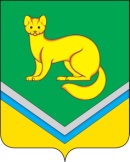 ПРОЕКТАДМИНИСТРАЦИЯСЕЛЬСКОГО ПОСЕЛЕНИЯ УНЪЮГАНОктябрьского районаХанты – Мансийского автономного округа – ЮгрыПОСТАНОВЛЕНИЕот    ___________ 2021 г.		                      					         № ______п. УнъюганО внесении изменений в постановление Администрациисельского поселения Унъюган от 18.03.2020 № 86«Об утверждении административногорегламента предоставления муниципальной услуги«Принятие документов, а также выдача решенийо переводе или об отказе в переводе жилого помещенияв нежилое или нежилого помещения в жилое помещение»В соответствии с Градостроительным кодексом Российской Федерации, Федеральными законами от 06.10.2003 № 131-ФЗ «Об общих принципах организации местного самоуправления в Российской Федерации», от 30.12.2020 № 509-ФЗ «О внесении изменений в отдельные законодательные акты Российской Федерации», в целях приведения в соответствие с действующим законодательством Российской Федерации :1. Внести в постановление Администрации сельского поселения Унъюган от 18.03.2020 № 86 «Об утверждении административного регламента предоставления муниципальной услуги «Принятие документов, а также выдача решений о переводе или об отказе в переводе жилого помещения в нежилое или нежилого помещения в жилое помещение» следующие изменения:1.1. Пункт 16 приложения дополнить подпунктом 4 следующего содержания:«4) предоставления на бумажном носителе документов и информации, электронные образы которых ранее были заверены в соответствии с пунктом 7.2 части 1 статьи 16 Федерального закона № 210-ФЗ, за исключением случаев, если нанесение отметок на такие документы либо их изъятие является необходимым условием предоставления государственной или муниципальной услуги, и иных случаев, установленных федеральными законами.».2. Постановление подлежит обнародованию и размещению на официальном сайте Администрации сельского поселения Унъюган в информационно – телекоммуникационной сети общего пользования (компьютерной сети «Интернет»).3.  Постановление вступает в силу с момента его обнародования.4.  Контроль за исполнением постановления возложить на  заместителя главы поселения по строительству и ЖКХ, заведующего отделом обеспечения  жизнедеятельности  и управления муниципальным имуществом  Балабанову Л.В..Глава сельского поселения Унъюган                                                                           В.И. ДеркачПриложение                                                                                      к постановлению Администрациисельского поселения Унъюган 	   от _._.2021  № ___Приложениек постановлению Администрациисельского поселения Унъюганот 18.03.2020  № 86Административный регламент предоставления муниципальной услуги«Принятие документов, а также выдача решений о переводеили об отказе в переводе жилого помещения в нежилоеили нежилого помещения в жилое помещение»1. Общие положенияПредмет регулирования административного регламентаАдминистративный регламент предоставления муниципальной услуги «Принятие  документов, а также выдача решений о переводе или об отказе в переводе жилого помещения в нежилое или нежилого помещения в жилое помещение» (далее – Административный регламент) устанавливает сроки и последовательность административных процедур и административных действий Администрации сельского поселения Унъюган (далее – Администрация поселения), а также порядок ее взаимодействия с заявителями, органами власти и организациями при предоставлении муниципальной услуги.Круг заявителей2. Круг заявителей:Заявителями на предоставление муниципальной услуги являются собственники жилых (нежилых) помещений, а также их представители, действующие на основании доверенности, закона либо акта уполномоченного на то государственного органа или органа местного самоуправления (далее - заявители).От имени заявителя могут выступать лица, уполномоченные действовать в силу закона или на основании доверенности, оформленной в соответствии с законодательством Российской Федерации, либо акта уполномоченного на то государственного органа или органа местного самоуправления.Требования к порядку информирования о правилах предоставления муниципальной услуги3. Информирование по вопросам предоставления муниципальной услуги, в том числе о сроках и порядке ее предоставления осуществляется специалистами отдела обеспечения жизнедеятельности и управления муниципальным имуществом Администрации поселения (далее – специалист Отдела) в следующих формах (по выбору заявителя):устной (при личном обращении заявителя и по телефону);письменной (при письменном обращении заявителя по почте, электронной почте);на информационном стенде уполномоченного органа в форме информационных (текстовых) материалов;в форме информационных (мультимедийных) материалов в информационно-телекоммуникационной сети «Интернет»: на официальном сайте Администрации поселения http://unyugan.ru/  (далее – официальный сайт);в федеральной государственной информационной системе «Единый портал государственных и муниципальных услуг (функций)» www.gosuslugi.ru (далее – Единый портал);в региональной информационной системе Ханты-Мансийского автономного округа – Югры «Портал государственных и муниципальных услуг (функций) Ханты-Мансийского автономного округа – Югры» 86.gosuslugi.ru (далее – региональный портал).Информирование о ходе предоставления муниципальной услуги осуществляется специалистами Отдела в следующих формах (по выбору заявителя):устной (при личном обращении заявителя и по телефону);письменной (при письменном обращении заявителя по почте, электронной почте).В случае устного обращения (лично или по телефону) заявителя (его представителя) специалисты Отдела осуществляют устное информирование (соответственно лично или по телефону) обратившегося за информацией заявителя. Устное информирование осуществляется не более 15 минут.При невозможности специалиста, принявшего звонок, самостоятельно ответить на поставленные вопросы, телефонный звонок переадресовывается (переводится) на другого специалиста или  сообщается телефонный номер, по которому можно получить необходимую информацию.В случае если для ответа требуется более продолжительное время, специалист, осуществляющий устное информирование, может предложить заявителю направить в уполномоченный орган обращение о предоставлении письменной консультации по порядку предоставления муниципальной услуги и о ходе предоставления муниципальной услуги, либо назначить другое удобное для заявителя время для устного информирования.При консультировании по письменным обращениям ответ на обращение направляется заявителю в срок, не превышающий 30 календарных дней с момента регистрации обращения.При консультировании заявителей о ходе предоставления муниципальной услуги в письменной форме информация направляется в срок, не превышающий 3 рабочих дней.Для получения информации по вопросам предоставления муниципальной услуги, в том числе о ходе предоставления муниципальной услуги посредством Единого и регионального порталов заявителям необходимо использовать адреса в информационно-телекоммуникационной сети «Интернет», указанные в настоящем пункте.Информирование заявителей о порядке предоставления муниципальной услуги в многофункциональном центре предоставления государственных и муниципальных услуг (далее также – МФЦ), а также по иным вопросам, связанным с предоставлением муниципальной услуги, осуществляется МФЦ в соответствии с заключенным соглашением и регламентом работы МФЦ.4. Информация по вопросам предоставления муниципальной услуги, в том числе о ходе, сроках и порядке ее предоставления, размещенная на Едином и региональном порталах, на официальном сайте уполномоченного органа, предоставляется заявителю бесплатно.Доступ к информации по вопросам предоставления муниципальной услуги, в том числе о ходе, сроках и порядке ее предоставления, осуществляется без выполнения заявителем каких-либо требований, в том числе без использования программного обеспечения, установка которого на технические средства заявителя требует заключения лицензионного или иного соглашения с правообладателем программного обеспечения, предусматривающего взимание платы, регистрацию или авторизацию заявителя или предоставление им персональных данных.5. Способы получения информации заявителями о местах нахождения и графиках работы многофункциональных центров, территориальных органов федеральных органов исполнительной власти, органов местного самоуправления муниципальных образований Ханты-Мансийского автономного округа – Югры, участвующих в предоставлении муниципальной услуги, или в ведении которых находятся документы и (или) информация, получаемые по межведомственному запросу:1) информация о местах нахождения, графиках работы, адресах официальных сайтов и контактные телефоны многофункциональных центров и их, территориально обособленных структурных подразделений размещена на портале многофункциональных центров Ханты-Мансийского автономного округа – Югры https://mfc.admhmao.ru/.6. На информационных стендах в местах предоставления муниципальной услуги, в информационно-телекоммуникационной сети «Интернет» (на официальном сайте, на Едином и региональном порталах) размещается следующая информация: справочная информация (место нахождения, график работы, справочные телефоны, адреса официального сайта и электронной почты уполномоченного органа и его структурного подразделения, участвующего в предоставлении муниципальной услуги);перечень нормативных правовых актов, регулирующих предоставление муниципальной услуги;досудебный (внесудебный) порядок обжалования решений и действий (бездействия) уполномоченного органа, МФЦ, а также их должностных лиц, муниципальных служащих, работников;бланки заявлений о предоставлении муниципальной услуги и образцы их заполнения.В случае внесения изменений в порядок предоставления муниципальной услуги специалисты Отдела в срок, не превышающий  5 рабочих дней со дня вступления в силу таких изменений, обеспечивают размещение информации в информационно-телекоммуникационной сети «Интернет» (на официальном сайте уполномоченного органа, на региональном портале) и на информационных стендах, находящихся в местах предоставления муниципальной услуги.2. Стандарт предоставления муниципальной услуги  Наименование муниципальной услуги   7. Принятие документов, а также выдача решений о переводе или об отказе в  переводе жилого помещения в нежилое или нежилого помещения в жилое помещение.Наименование органа, предоставляющего муниципальную услугу  8. Органом, предоставляющим муниципальную услугу, является Администрация сельского поселения Унъюган (далее – уполномоченный орган).Непосредственное предоставление муниципальной услуги осуществляет структурное подразделение уполномоченного органа - отдел обеспечения жизнедеятельности и управления муниципальным имуществом Администрации поселения.За получением муниципальной услуги заявитель вправе обратиться в МФЦ.В соответствии с требованиями пункта 3 части 1 статьи 7 Федерального закона от 27.07.2010 № 210-ФЗ «Об организации предоставления государственных и муниципальных услуг» (далее – Федеральный закон от 27.07.2010 № 210-ФЗ) запрещается требовать от заявителя осуществления действий, в том числе согласований, необходимых для получения муниципальной услуги и связанных с обращением в иные государственные органы, органы местного самоуправления, организации, за исключением получения услуг и получения документов и информации, предоставляемых в результате предоставления таких услуг, включенных в перечень услуг, которые являются необходимыми и обязательными для предоставления муниципальных услуг, утвержденный решением Совета депутатов сельского поселения Унъюган от 05.12.2014 №33 «Об утверждении перечня услуг,  которые являются необходимыми  и обязательными для предоставления  органами местного самоуправления  сельского поселения Унъюган муниципальных услуг, и порядка определения размера платы за их оказание».Результат предоставления муниципальной услуги9. Результатом предоставления муниципальной услуги является выдача (направление) заявителю уведомления: - о переводе жилого помещения в нежилое помещение; - о переводе нежилого помещения в жилое помещение; - об отказе в переводе жилого помещения в нежилое помещение; - об отказе в переводе нежилого помещения в жилое помещение.Срок предоставления муниципальной услуги10.  Решение о переводе или об отказе в переводе жилого помещения в нежилое или нежилого помещения в жилое помещение принимается уполномоченным органом не позднее 45 дней календарных дней со дня представления в уполномоченный орган документов, обязанность по представлению которых возложена на заявителя. 11. Срок выдачи (направления) документа, являющегося результатом предоставления муниципальной услуги – 3 рабочих дня.В случае представления заявителем документов через МФЦ срок принятия решения о согласовании или об отказе в согласовании исчисляется со дня передачи МФЦ таких документов в уполномоченный орган. В общий срок предоставления муниципальной услуги входит срок направления межведомственных запросов и получения на них ответов, срок выдачи (направления) документов, являющихся результатом предоставления муниципальной услуги, указанных в пункте 9 Административного регламента.Правовые основания для предоставления муниципальной услуги12. Перечень нормативных правовых актов, регулирующих предоставление муниципальной услуги, размещен на официальном сайте уполномоченного органа, Едином и  региональном порталах.Исчерпывающий перечень документов, необходимыхдля предоставления муниципальной услуги13. Исчерпывающий перечень документов, необходимых в соответствии с законодательными и иными нормативными правовыми актами для предоставления муниципальной услуги, которые заявитель должен представить самостоятельно:1) заявление о переводе помещения;2) правоустанавливающие документы на переводимое помещение (подлинники или засвидетельствованные в нотариальном порядке копии);3) технический план;4) подготовленный и оформленный в установленном порядке проект переустройства и (или) перепланировки переводимого помещения (в случае, если переустройство и (или) перепланировка требуются для обеспечения использования такого помещения в качестве жилого или нежилого помещения);5) протокол общего собрания собственников помещений в многоквартирном доме, содержащий решение об их согласии на перевод жилого помещения в нежилое помещение;6) согласие каждого собственника всех помещений, примыкающих                                                 к переводимому помещению, на перевод жилого помещения в нежилое помещение.Заявитель вправе не представлять документы, предусмотренные подпунктом 2 настоящего пункта, если право на переводимое помещение зарегистрировано в Едином государственном реестре недвижимости. Заявление должно содержать:- фамилию, имя, отчество (при наличии) (для физических лиц и индивидуальных предпринимателей) или наименование организации (для юридических лиц);- адрес (почтовый, электронный, номер факса), по которому должны быть направлены выписка (уведомление), номер телефона для контактов;- информацию о переводимом помещении (наименование, адрес и иные индивидуально-определенные характеристики);- способ выдачи (направления) документа, являющегося результатом предоставления муниципальной услуги. 14. Исчерпывающий перечень документов (их копии или содержащиеся в них сведения), запрашиваемых и получаемых в порядке межведомственного информационного взаимодействия уполномоченным органом, если они не были представлены заявителем по собственной инициативе:1) правоустанавливающие документы на переводимое помещение, если право на него зарегистрировано в Едином государственном реестре недвижимости.15. Способы получения заявителем документов, необходимых для предоставления муниципальной услугиФорму заявления о предоставлении муниципальной услуги заявитель может получить:- на информационном стенде в месте предоставления муниципальной услуги;- у специалиста Отдела, ответственного за предоставление муниципальной услуги;- у специалиста МФЦ;- посредством информационно-телекоммуникационной сети «Интернет» на официальном сайте, Едином и региональном порталах.По выбору заявителя заявление  предоставляется в уполномоченный орган одним из следующих способов: - при личном обращении в уполномоченный орган или МФЦ;- почтовой связью, в том числе с использованием средств факсимильной связи;- в электронной форме с использованием информационно-технологической и коммуникационной инфраструктуры, в том числе Единого и (или) регионального порталов.Согласие всех собственников помещений в многоквартирном доме на перевод жилого помещения в нежилое помещение можно получить путём проведения общего собрания собственников помещений в многоквартирном доме и оформления протокола по результатам такого собрания.Документы, указанные в подпункте 1 пункта 14 Административного регламента заявитель вправе получить, обратившись с соответствующим заявлением  в МФЦ или кадастровую палату.16. В соответствии с частью 1 статьи 7 Федерального закона от 27.07.2010 № 210-ФЗ запрещается требовать от заявителей:1) представления документов и информации или осуществления действий, представление или осуществление которых не предусмотрено нормативными правовыми актами, регулирующими отношения, возникающие в связи с предоставлением муниципальной услуги;2) представления документов и информации, в том числе подтверждающих внесение заявителем платы за предоставление муниципальной услуги, которые находятся в распоряжении органов, предоставляющих государственные и муниципальные услуги, иных государственных органов, органов местного самоуправления либо подведомственных государственным органам или органам местного самоуправления организаций, участвующих в предоставлении предусмотренных частью 1 статьи 1 Федерального закона от 27.07.2010 № 210-ФЗ государственных и муниципальных услуг, в соответствии с нормативными правовыми актами Российской Федерации, нормативными правовыми актами Ханты-Мансийского автономного округа – Югры, муниципальными правовыми актами, за исключением документов, включенных в определенный частью 6 статьи 7 Федеральный закон от 27.07.2010 № 210-ФЗ перечень документов. Заявитель вправе представить указанные документы и информацию по собственной инициативе;3) представления документов и информации, отсутствие и (или) недостоверность которых не указывались при первоначальном отказе в приеме документов, необходимых для предоставления муниципальной услуги, либо в предоставлении муниципальной услуги, за исключением следующих случаев:а) изменение требований нормативных правовых актов, касающихся предоставления государственной или муниципальной услуги, после первоначальной подачи заявления о предоставлении государственной или муниципальной услуги;б) наличие ошибок в заявлении о предоставлении государственной                                           или муниципальной услуги и документах, поданных заявителем после первоначального отказа в приёме документов, необходимых для предоставления государственной или муниципальной услуги, либо в предоставлении государственной или муниципальной услуги и не включенных в представленный ранее комплект документов;в) истечение срока действия документов или изменение информации после первоначального отказа в приёме документов, необходимых для предоставления государственной или муниципальной услуги, либо в предоставлении государственной или муниципальной услуги;г) выявление документально подтвержденного факта (признаков) ошибочного или противоправного действия (бездействия) должностного лица уполномоченного органа, работника МФЦ при первоначальном отказе в приеме документов, необходимых для предоставления муниципальной услуги, либо в предоставлении муниципальной услуги, о чем в письменном виде за подписью руководителя уполномоченного органа, руководителя МФЦ при первоначальном отказе в приеме документов, необходимых для предоставления муниципальной услуги, уведомляется заявитель, а также приносятся извинения за доставленные неудобства;4) предоставления на бумажном носителе документов и информации, электронные образы которых ранее были заверены в соответствии с пунктом 7.2 части 1 статьи 16 Федерального закона № 210-ФЗ, за исключением случаев, если нанесение отметок на такие документы либо их изъятие является необходимым условием предоставления государственной или муниципальной услуги, и иных случаев, установленных федеральными законами.17. Должностные лица уполномоченного органа, предоставляющие муниципальную услугу, в пределах своих полномочий обязаны предоставить по выбору заявителей информацию в форме электронных документов, подписанных усиленной квалифицированной электронной подписью (при наличии технической возможности), и (или) документов на бумажном носителе, за исключением случаев, если иной порядок предоставления такой информации установлен федеральными законами или иными нормативными правовыми актами Российской Федерации, регулирующими правоотношения в установленной сфере деятельности.Исчерпывающий перечень оснований для отказа в приёмедокументов, необходимых для предоставления муниципальной услуги18. Оснований для отказа в приёме документов о предоставлении муниципальной услуги законодательством не предусмотрено.Не допускается отказ в приёме запроса и иных документов, необходимых  для предоставления муниципальной услуги, а также отказ в предоставлении муниципальной услуги в случае, если запрос и документы, необходимые  для предоставления муниципальной услуги, поданы в соответствии с информацией о сроках и порядке предоставления услуги, опубликованной на Едином и региональном порталах, официальном сайте уполномоченного органа.Исчерпывающий перечень оснований для приостановления и (или) отказа в предоставлении муниципальной услуги19.  Оснований для приостановления предоставления муниципальной услуги законодательством не предусмотрено.20.  Основания для отказа в предоставлении муниципальной услуги: 1) непредставление заявителем определённых пунктом 13 Административного регламента документов, обязанность по представлению которых возложена на заявителя;2) поступление в уполномоченный орган ответа на межведомственный запрос, свидетельствующего об отсутствии документов и (или) информации, необходимых для перевода жилого помещения в нежилое помещение или нежилого помещения в жилое помещение, определённых пунктом 14 Административного регламента, которые заявитель вправе представить по собственной инициативе. Отказ в переводе помещения по указанному основанию допускается в случае, если уполномоченный орган, предоставляющий муниципальную услугу, после получения указанного ответа уведомил заявителя о получении такого ответа, предложил заявителю представить документ и (или) информацию, необходимые для предоставления муниципальной услуги, и не получил от заявителя такие документ и (или) информацию   в течение 15 рабочих дней со дня направления уведомления;3) представление документов в ненадлежащий орган;4) несоблюдение предусмотренных жилищным законодательством Российской Федерации условий перевода помещения, а именно:- возможность доступа к переводимому жилому помещению в нежилое                                     без использования помещений, обеспечивающих доступ к жилым помещениям,                                  или наличие технической возможности оборудовать такой доступ к данному помещению; - переводимое жилое помещение в нежилое не должно являться частью жилого помещения либо использоваться собственником данного помещения или иным гражданином в качестве места постоянного проживания;- право собственности на переводимое помещение не должно быть обременено правами каких-либо лиц; - в помещение после его перевода из жилого помещения в нежилое должна быть исключена возможность доступа с использованием помещений, обеспечивающих доступ к жилым помещениям;- квартира расположена на первом этаже многоквартирного дома или выше первого этажа, но помещения, расположенные непосредственно под квартирой, переводимой в нежилое помещение, не являются жилыми - в случае перевода квартиры  в многоквартирном доме в нежилое помещение;- переводимое жилое помещение в нежилое не должно располагаться в наёмном доме социального использования;- переводимое жилое помещение в нежилое не должно использоваться в целях осуществления религиозной деятельности;- переводимое нежилое помещение в жилое должно отвечать требованиям, установленным постановлением Правительства Российской Федерации от 28.01.2006 № 47 «Об утверждении Положения о признании помещения жилым помещением, жилого помещения непригодным для проживания, многоквартирного дома аварийным и подлежащим сносу или реконструкции, садового дома жилым домом и жилого дома садовым домом» или должна быть возможность обеспечить соответствие такого помещения установленным требованиям.5) несоответствие проекта переустройства и (или) перепланировки жилого помещения требованиям законодательства;6) обращение заявителя с заявлением о переводе жилого помещения в нежилое помещение и нежилого помещения в жилое помещение, расположенного за пределами границ сельского поселения Унъюган.Порядок, размер и основания взимания государственной пошлиныили иной платы, взимаемой за предоставление муниципальной услуги21. Плата за предоставление муниципальной услуги не взимается.Максимальный срок ожидания в очереди при подаче запроса о предоставлении муниципальной услуги и при получении результата предоставления муниципальной услуги22. Максимальный срок ожидания в очереди при подаче заявления                                                  о предоставлении муниципальной услуги и при получении результата предоставления муниципальной услуги составляет 15 минут.Срок регистрации запроса заявителя о предоставлении муниципальной услуги23. Заявления, поступившие в адрес уполномоченного органа, в том числе посредством почтовой связи и информационно-телекоммуникационной сети «Интернет», подлежат обязательной регистрации в течение 1 рабочего дня с момента поступления в уполномоченный орган.В случае личного обращения заявителя с заявлением в уполномоченный орган, такое заявление подлежит обязательной регистрации в течение 15 минут.Срок и порядок регистрации заявления о предоставлении муниципальной услуги работниками МФЦ осуществляется в соответствии с регламентом работы МФЦ.Требования к помещениям, в которых предоставляется муниципальная услуга, к залу ожидания, местам для заполнения запросов о предоставлении муниципальной услуги, к местам ожидания и приема заявителей, размещению и оформлению визуальной, текстовой и мультимедийной информации о порядке предоставления  муниципальной услуги24.	Вход в здание, в котором предоставляется муниципальная услуга, должен быть расположен с учетом пешеходной доступности для заявителей от остановок общественного транспорта, оборудован информационными табличками (вывесками), содержащими информацию о наименовании органа, предоставляющего муниципальную услугу, местонахождении, режиме работы, а также о справочных телефонных номерах. Вход и выход из помещения для предоставления муниципальной услуги должны быть оборудованы пандусами, расширенными проходами, позволяющими обеспечить беспрепятственный доступ инвалидов. Лестницы, находящиеся по пути движения в помещение для предоставления муниципальной услуги, должны быть оборудованы контрастной маркировкой крайних ступеней, поручнями с двух сторон. Помещения, в которых предоставляется муниципальная услуга, должны соответствовать санитарно-эпидемиологическим требованиям, правилам пожарной безопасности, нормам охраны труда. Помещения, в которых предоставляется муниципальная услуга, должны быть оборудованы соответствующими информационными стендами, вывесками, указателями.Места предоставления муниципальной услуги должны соответствовать требованиям к местам обслуживания маломобильных групп населения, к внутреннему оборудованию и устройствам в помещении, к санитарно-бытовым помещениям для инвалидов, к путям движения в помещении и залах обслуживания, к лестницам и пандусам в помещении.Зал ожидания должен соответствовать комфортным условиям для заявителей, быть оборудован информационными стендами, стульями, столами, обеспечен бланками заявлений, письменными принадлежностями.Информационные стенды размещаются на видном, доступном для заявителей месте и призваны обеспечить заявителя исчерпывающей информацией. Стенды должны быть оформлены в едином стиле, надписи сделаны черным шрифтом на белом фоне. Оформление визуальной, текстовой информации о порядке предоставления муниципальной услуги должно соответствовать оптимальному зрительному восприятию этой информации заявителями. На информационных стендах, информационном терминале и в информационно-телекоммуникационной сети «Интернет» размещается информация, указанная в пункте 6 Административного регламента.Каждое рабочее место специалиста, участвующего в предоставлении муниципальной услуги, оборудуется персональным компьютером с возможностью доступа:- к необходимым информационным базам данных, позволяющим своевременно и в полном объеме получать справочную информацию по вопросам предоставления услуги;- к печатающим и сканирующим устройствам, позволяющим организовать предоставление муниципальной услуги оперативно и в полном объеме.Показатели доступности и качества муниципальной услуги25.  Показатели доступности:- доступность информирования заявителей о порядке предоставления муниципальной услуги, в том числе о ходе предоставления муниципальной услуги, в форме устного или письменного информирования;- доступность заявителей к форме заявления о предоставлении муниципальной услуги, размещенной на Едином и региональном порталах, в том числе с возможностью его копирования и заполнения;- бесплатность предоставления муниципальной услуги;- возможность получения заявителем муниципальной услуги в МФЦ.26. Показателями качества муниципальной услуги являются:- соблюдение специалистами уполномоченного органа, предоставляющими муниципальную услугу, сроков предоставления муниципальной услуги;- соблюдение времени ожидания в очереди при подаче заявления о предоставлении муниципальной услуги и при получении результата предоставления муниципальной услуги;- отсутствие обоснованных жалоб заявителей на качество предоставления муниципальной услуги, действия (бездействие) должностных лиц и решений, принимаемых (осуществляемых) в ходе предоставления муниципальной услуги.Особенности предоставления муниципальной услуги в многофункциональных центрах предоставления государственных и муниципальных услуг27.	МФЦ предоставляет муниципальную услугу по принципу «одного окна», при этом взаимодействие с уполномоченным органом происходит без участия заявителя, в соответствии с нормативными правовыми актами и соглашением о взаимодействии с МФЦ.МФЦ осуществляет следующие административные процедуры (действия):- информирование заявителей о порядке предоставления муниципальной услуги, о ходе предоставления муниципальной услуги, по иным вопросам, связанным с предоставлением муниципальной услуги, а также консультирование заявителей о порядке предоставления муниципальной услуги;- прием запроса заявителя о предоставлении муниципальной услуги и иных документов, необходимых для предоставления муниципальной услуги;- формирование и направление МФЦ межведомственного запроса в уполномоченный орган, предоставляющий муниципальную услугу, в иные органы государственной власти, органы местного самоуправления и организации, участвующие в предоставлении муниципальной услуги;-  выдача заявителю результата предоставления муниципальной услуги, в том числе выдача документов на бумажном носителе, подтверждающих содержание электронных документов, направленных в МФЦ по результатам предоставления муниципальной услуги, а также выдача документов, включая составление на бумажном носителе и заверение выписок из информационных систем органов, предоставляющих муниципальные услуги;- проверка действительности усиленной квалифицированной электронной подписи заявителя, использованной при обращении за получением муниципальной услуги (в случае, если запрос подписан усиленной квалифицированной электронной подписью заявителя);- обработка персональных данных, связанных с предоставлением муниципальной услуги.Особенности взаимодействия МФЦ с органом, предоставляющим муниципальную услугу, устанавливаются соглашением сторон о взаимодействии.Прием и передача документов осуществляется с использованием защищенного соединения посредством программного обеспечения VIPNet (деловая почта).Особенности предоставления муниципальной услуги в электронной форме28.    При предоставлении муниципальной услуги в электронной форме заявителю обеспечивается:- получение информации о порядке и сроках предоставления муниципальной услуги (в том числе посредством официального сайта уполномоченного органа);- запись на прием для подачи запроса о предоставлении муниципальной услуги;- формирование заявления о предоставлении муниципальной услуги;- прием и регистрация уполномоченным органом заявления и иных документов, необходимых для предоставления муниципальной услуги;- получение результата предоставления муниципальной услуги;- получение сведений о ходе выполнения запроса;- осуществление оценки качества предоставления муниципальной услуги;- досудебное (внесудебное) обжалование решений и действий (бездействий) уполномоченного органа, и его работников, а также МФЦ и его работников.29. Формирование запроса осуществляется посредством заполнения электронной формы запроса на Едином или региональном порталах без необходимости дополнительной подачи запроса в какой-либо иной форме.На Едином и региональном порталах размещаются образцы заполнения электронной формы запроса.Если на Едином и региональном порталах заявителю не обеспечивается возможность заполнения электронной формы запроса, то для формирования запроса на Едином портале в порядке, определяемом Министерством цифрового развития, связи и массовых коммуникаций Российской Федерации, обеспечивается автоматический переход к заполнению электронной формы указанного запроса на региональном портале.Форматно-логическая проверка сформированного запроса осуществляется в порядке, определяемом уполномоченным органом, после заполнения заявителем каждого из полей электронной формы запроса. При выявлении некорректно заполненного поля электронной формы запроса заявитель уведомляется о характере выявленной ошибки и порядке ее устранения посредством информационного сообщения непосредственно в электронной форме запроса.При формировании запроса обеспечивается:возможность копирования и сохранения запроса и иных документов, необходимых для предоставления муниципальной услуги;возможность заполнения несколькими заявителями одной электронной формы запроса при обращении за услугами, предполагающими направление совместного запроса несколькими заявителями;возможность печати на бумажном носителе копии электронной формы запроса;сохранение ранее введенных в электронную форму запроса значений в любой момент по желанию пользователя, в том числе при возникновении ошибок ввода и возврате для повторного ввода значений в электронную форму запроса;заполнение полей электронной формы запроса до начала ввода сведений заявителем с использованием сведений, размещенных в федеральной государственной информационной системе «Единая система идентификации и аутентификации в инфраструктуре, обеспечивающей информационно-технологическое взаимодействие информационных систем, используемых для предоставления государственных и муниципальных услуг в электронной форме» (далее – единая система идентификации и аутентификации), и сведений, опубликованных на Едином и региональном порталах, в части, касающейся сведений, отсутствующих в единой системе идентификации и аутентификации;возможность вернуться на любой из этапов заполнения электронной формы запроса без потери ранее введенной информации;возможность доступа заявителя на Едином и региональном порталах к ранее поданным им запросам в течение не менее одного года, а также частично сформированных запросов – в течение не менее 3 месяцев.30.	Сформированный и подписанный запрос и иные документы, необходимые для предоставления муниципальной услуги, направляются в уполномоченный орган посредством Единого или регионального порталов.Уполномоченный орган обеспечивает прием документов, необходимых для предоставления муниципальной услуги, и регистрацию запроса без необходимости повторного представления заявителем таких документов на бумажном носителе, если иное не установлено федеральными законами и принимаемыми в соответствии с ними актами Правительства Российской Федерации, законами Ханты-Мансийского автономного округа – Югры и принимаемыми в соответствии с ними актами Правительства Ханты-Мансийского автономного округа – Югры.Предоставление муниципальной услуги начинается с момента приема и регистрации уполномоченным органом электронных документов, необходимых для предоставления муниципальной услуги, за исключением случая, если для начала процедуры предоставления муниципальной услуги в соответствии с законодательством требуется личная явка.31.  Заявителю в качестве результата предоставления муниципальной услуги обеспечивается по его выбору возможность получения:1) электронного документа, подписанного уполномоченным должностным лицом с использованием усиленной квалифицированной электронной подписи;2) документа на бумажном носителе, подтверждающего содержание электронного документа, направленного уполномоченным органом, в МФЦ.В случае если федеральными законами или принимаемыми в соответствии с ними нормативными правовыми актами не установлено требование о необходимости составления документа исключительно на бумажном носителе, заявителю обеспечивается возможность выбрать вариант получения результата предоставления муниципальной услуги в форме электронного документа, подписанного уполномоченным должностным лицом с использованием усиленной квалифицированной электронной подписи, независимо от формы или способа обращения за муниципальной услугой.32. При предоставлении муниципальной услуги в электронной форме заявителю направляется:уведомление о приеме и регистрации запроса и иных документов, необходимых для предоставления муниципальной услуги, содержащее сведения о факте приема запроса и документов, необходимых для предоставления муниципальной услуги, и начале процедуры предоставления муниципальной услуги, а также сведения о дате и времени окончания предоставления муниципальной услуги либо мотивированный отказ в приеме запроса и иных документов, необходимых для предоставления муниципальной услуги;уведомление о результатах рассмотрения документов, необходимых для предоставления муниципальной услуги, содержащее сведения о принятии положительного решения о предоставлении муниципальной услуги и возможности получить результат предоставления муниципальной услуги либо мотивированный отказ в предоставлении муниципальной услуги.33. Муниципальная услуга в электронной форме предоставляется с применением простой электронной подписи.В случае если при обращении в электронной форме за получением муниципальной услуги идентификация и аутентификация заявителя – физического лица осуществляются с использованием единой системы идентификации и аутентификации, такой заявитель вправе использовать простую электронную подпись при условии, что при выдаче ключа простой электронной подписи личность физического лица установлена при личном приеме.3.  Состав, последовательность и сроки выполнения административных процедур, требования к порядку их выполнения, в том числе особенности выполнения административных процедур в электронной форме, а также особенности выполнения административных процедур в многофункциональных центрах34. Предоставление муниципальной услуги включает в себя следующие административные процедуры:Предоставление муниципальной услуги включает выполнение следующих административных процедур:прием и регистрация заявления о предоставлении муниципальной услуги;рассмотрение представленного заявления и оформление документа, являющегося результатом предоставления муниципальной услуги;формирование и направление межведомственных запросов в органы (организации), участвующие в предоставлении муниципальной услуги, получение на них ответов;выдача (направление) заявителю документа, являющегося результатом предоставления муниципальной услуги.35. Административные процедуры в электронной форме осуществляются с учетом положений пунктов 28-33 Административного регламента.Приём и регистрация заявления о предоставлении муниципальной услуги36. Основанием для начала исполнения административной процедуры является поступление в уполномоченный орган заявления о предоставлении муниципальной услуги.Сведения о должностных лицах, ответственных за выполнение каждого административного действия, входящего в состав административной процедуры:за прием и регистрацию заявления, поступившего по почте в адрес уполномоченного органа или представленного заявителем лично в уполномоченный орган – специалист Отдела;за прием и регистрацию заявления, поступившего по почте в адрес специалиста Отдела  представленного заявителем лично или поступившего посредством Единого и регионального порталов, - специалист Отдела, ответственный за предоставление муниципальной услуги.Содержание административных действий, входящих в состав административной процедуры: прием и регистрация заявления о предоставлении муниципальной услуги, при личном обращении также выдача расписки в получении от заявителя документов с указанием их перечня и даты их получения уполномоченным органом, а также с указанием перечня документов, которые будут получены по межведомственным запросам, составленной в двух экземплярах, один из которых вручается заявителю, другой – приобщается к принятым документам.Критерием принятия решения о приеме и регистрации заявления о предоставлении муниципальной услуги является наличие заявления о предоставлении муниципальной услуги.Результатом выполнения административной процедуры является зарегистрированное заявление о предоставлении муниципальной услуги.Способ фиксации результата выполнения административной процедуры: факт регистрации заявления о предоставлении муниципальной услуги фиксируется в системе электронного документооборота либо в журнале регистрации заявлений с проставлением в заявлении отметки о регистрации.Зарегистрированное заявление о предоставлении муниципальной услуги и прилагаемые к нему документы передаются специалисту Отдела, ответственному за формирование и направление межведомственных запросов.Формирование и направление межведомственных запросов в органы (организации), участвующие в предоставлении муниципальной услуги, получение на них ответов37.	Основанием для начала административной процедуры является поступление специалисту Отдела, ответственному за формирование и направление межведомственных запросов, зарегистрированного заявления о предоставлении муниципальной услуги.Должностным лицом, ответственным за формирование и направление межведомственных запросов, получение на них ответов, является специалист Отдела.Административные действия, входящие в состав настоящей административной процедуры, выполняемые специалистом Отдела, ответственным за формирование и направление межведомственных запросов:проверка представленных документов на соответствие перечням, указанным в пунктах 19 – 20 настоящего Административного регламента; при отсутствии документов, которые могут быть представлены заявителем по собственной инициативе, – формирование и направление межведомственных запросов – в течение 5 дней с момента поступления зарегистрированного заявления к специалисту, ответственному за формирование и направление межведомственных запросов;передача заявления о предоставлении муниципальной услуги, прилагаемых к нему документов, ответов, полученных на межведомственные запросы, специалисту, ответственному за предоставление муниципальной услуги, – в течение 5 дней с момента поступления ответов на межведомственные запросы.Критерием для принятия решения о направлении межведомственных запросов является непредставление заявителем документов, которые он вправе представить по собственной инициативе, указанных в пункте 14 настоящего Административного регламента.Максимальный срок выполнения административной процедуры 7 рабочих дней со дня поступления зарегистрированного заявления о предоставлении муниципальной услуги и прилагаемых к нему документов к специалисту, ответственному за формирование и направление межведомственных запросов.Результатом выполнения административной процедуры является: полученные ответы на межведомственные запросы, содержащие документы или сведения из них, указывающие на отсутствие (наличие) оснований для отказа в предоставлении муниципальной услуги, указанные в пункте 20 настоящего Административного регламента.Способ фиксации результата выполнения административной процедуры: полученный ответ на межведомственный запрос регистрируется в журнале регистрации ответов на межведомственные запросы и приобщается к документам заявителя.После регистрации полученные ответы на межведомственные запросы, а также зарегистрированное заявление о предоставлении муниципальной услуги и прилагаемые к нему документы передаются специалисту Отдела, ответственному за предоставление муниципальной услуги.Рассмотрение заявления и представленных документов и принятие решения о предоставлении муниципальной услуги либо об отказе в предоставлении муниципальной услуги38. Основанием для начала выполнения административной процедуры является зарегистрированное заявление о предоставлении муниципальной услуги, зарегистрированные ответы на межведомственные запросы (в случае их направления).Должностным лицом, ответственным за выполнение административной процедуры, является специалист Отдела. Содержание административных действий, входящих в состав административной процедуры:- рассмотрение заявления о предоставлении муниципальной услуги и документов, необходимых для предоставления муниципальной услуги, ответов на межведомственные запросы (в случае их направления);- оформление, подписание и регистрация документов, являющихся результатом предоставления муниципальной услуги.Критерий принятия решения: наличие документов, предусмотренных пунктами 13 – 14 настоящего Административного регламента, наличие (отсутствие) оснований для отказа в предоставлении муниципальной услуги в соответствии с пунктом 20 Административного регламента. Результат административной процедуры: принятие решения о переводе или                                      об отказе в переводе жилого помещения в нежилое или нежилого помещения в жилое помещение.	Максимальный срок административной процедуры составляет не более 40 дней.Выдача (направление) заявителю документов,являющихся результатом предоставления муниципальной услуги39. Основанием для начала административной процедуры является поступление оформленного документа, являющегося результатом предоставления муниципальной услуги, специалисту Отдела.Сведения о должностном лице, ответственном за выполнение административной процедуры: специалист Отдела.Содержание административных действий, входящих в состав административной процедуры: Специалист Отдела выдает (направляет) заявителю документ, являющийся результатом предоставления муниципальной услуги (продолжительность и (или) максимальный срок выполнения административного действия – в день оформления документа, являющегося результатом предоставления муниципальной услуги).Критерий принятия решения: оформленный документ, являющийся результатом предоставления муниципальной услуги.Результат выполнения административной процедуры: выданный (направленный) заявителю документ, являющийся результатом предоставления муниципальной услуги.Способ фиксации результата выполнения административной процедуры: - в случае выдачи документа, являющегося результатом предоставления муниципальной услуги, нарочно заявителю, запись о выдаче документа подтверждается подписью заявителя в журнале регистрации заявлений;- в случае направления документа, являющегося результатом предоставления муниципальной услуги, почтой, получение заявителем документа подтверждается уведомлением о вручении;- в случае направления документа, являющегося результатом предоставления муниципальной услуги, электронной почтой сохранение электронного скан-образа информации о направлении ответа заявителю и привязка такого скан-образа к ответу в электронном документообороте уполномоченного органа;- в случае выдачи документа, являющегося результатом предоставления муниципальной услуги, в МФЦ, запись о выдаче документа заявителю отображается в электронном документообороте.Формы контроля за исполнением административного регламентаПорядок осуществления текущего контроля за соблюдением
и исполнением ответственными должностными лицами положений административного регламента и иных нормативных правовых актов, устанавливающих требования к предоставлению муниципальной услуги, также принятием ими решений40. Текущий контроль за соблюдением и исполнением ответственными должностными лицами положений Административного регламента и иных нормативных правовых актов, устанавливающих требования к предоставлению муниципальной услуги, осуществляется главой сельского поселения Унъюган (далее – глава поселения).Порядок и периодичность осуществления плановых и внеплановых проверок полноты и качества предоставления муниципальной услуги, порядок и формы контроля за полнотой и качеством предоставления муниципальной услуги, в том числе со стороны граждан, их объединений и организаций41.	Плановые проверки полноты и качества предоставления муниципальной услуги проводятся главой  поселения, либо лицом, его замещающим.Периодичность проведения плановых проверок полноты и качества предоставления муниципальной услуги устанавливается в соответствии с решением главы  поселения, либо лица, его замещающего. Внеплановые проверки полноты и качества предоставления муниципальной услуги проводятся главой  поселения  либо лицом, его замещающим, на основании жалоб заявителей на решения или действия (бездействие) должностных лиц уполномоченного органа, принятые или осуществленные в ходе предоставления муниципальной услуги.В случае проведения внеплановой проверки по конкретному обращению, обратившемуся направляется информация о результатах проверки, проведенной по обращению и о мерах, принятых в отношении виновных лиц.Результаты проверки оформляются в виде акта, в котором отмечаются выявленные недостатки и указываются предложения по их устранению.По результатам проведения проверок полноты и качества предоставления муниципальной услуги, в случае выявления нарушений прав заявителей виновные лица привлекаются к ответственности в соответствии с законодательством Российской Федерации.42. Контроль полноты и качества предоставления муниципальной услуги со стороны граждан, их объединений, организаций осуществляется с использованием соответствующей информации, размещаемой на официальном сайте, а также в форме письменных и устных обращений в адрес уполномоченного органа.Ответственность должностных лиц и муниципальных служащих уполномоченного органа, работников организаций, участвующих в предоставлении муниципальной услуги, за решения и действия (бездействие), принимаемые (осуществляемые) ими в ходе предоставления муниципальной услуги, в том числе за необоснованныемежведомственные запросы43. Должностные лица и муниципальные служащие уполномоченного органа несут персональную ответственность в соответствии с законодательством Российской Федерации за решения и действия (бездействие), принимаемые (осуществляемые) в ходе предоставления муниципальной услуги.44. Персональная ответственность специалистов закрепляется в их должностных инструкциях в соответствии с требованиями действующего законодательства.45. В соответствии со статьей 9.6 Закона Ханты-Мансийского автономного округа – Югры от 11.06.2010 № 102-оз «Об административных правонарушениях» должностные лица уполномоченного органа, работники МФЦ несут административную ответственность за нарушение Административного регламента, выразившееся в нарушении срока регистрации запроса заявителя о предоставлении муниципальной услуги, срока предоставления муниципальной услуги, в неправомерных отказах в приеме у заявителя документов, предусмотренных для предоставления муниципальной услуги, предоставлении муниципальной услуги, исправлении допущенных опечаток и ошибок в выданных в результате предоставления муниципальной услуги документах либо нарушении установленного срока осуществления таких исправлений, в превышении максимального срока ожидания в очереди при подаче запроса, а равно при получении результата предоставления муниципальной услуги (за исключением срока подачи запроса в МФЦ), в нарушении требований к помещениям, в которых предоставляется муниципальная услуга, к залу ожидания, местам для заполнения запросов о муниципальной услуги, информационным стендам с образцами их заполнения и перечнем документов, необходимых для предоставления муниципальной услуги (за исключением требований, установленных к помещениям МФЦ).Досудебный (внесудебный) порядок обжалования решений и действий (бездействия) уполномоченного органа, МФЦ, а также их должностных лиц, муниципальных служащих, работников46. Заявитель имеет право на досудебное (внесудебное) обжалование действий (бездействия) и решений, принятых (осуществляемых) в ходе предоставления муниципальной услуги. 47. Жалоба на решения, действия (бездействие) уполномоченного органа, его должностных лиц, муниципальных служащих, обеспечивающих предоставление муниципальной услуги, подается в уполномоченный орган в письменной форме, в том числе при личном приеме заявителя, по почте, через МФЦ или в электронном виде посредством официального сайта, Единого портала, регионального портала, портала федеральной государственной информационной системы, обеспечивающей процесс досудебного (внесудебного) обжалования решений и действий (бездействия), совершенных при предоставлении государственных и муниципальных услуг органами, предоставляющими государственные и муниципальные услуги, их должностными лицами, государственными и муниципальными служащими с использованием информационно-телекоммуникационной сети «Интернет» (https://do.gosuslugi.ru/).В случае обжалования решения должностного лица уполномоченного органа, жалоба подается  заместителю главы поселения, либо главе сельского поселения.При обжаловании решения, действия (бездействие) МФЦ жалоба подается для рассмотрения в Департамент экономического развития Ханты-Мансийского автономного округа – Югры.Жалоба в отношении работника МФЦ подается для рассмотрения руководителю МФЦ. Особенности подачи и рассмотрения жалоб на решения и действия (бездействие) данных МФЦ, их работников устанавливаются муниципальными правовыми актами.44. Информация о порядке подачи и рассмотрения жалобы размещается на информационных стендах в местах предоставления муниципальной услуги, на официальном сайте уполномоченного органа, Едином и региональном порталах.45. Перечень нормативных правовых актов, регулирующих порядок досудебного (внесудебного) обжалования решений и действий (бездействия) уполномоченного органа, МФЦ, а также их должностных лиц, муниципальных служащих, работников:- Федеральный закон от 27.07.2010 № 210-ФЗ «Об организации предоставления государственных и муниципальных услуг»;- постановление Октябрьского района от 26.04.2018 № 835 «Об особенностях подачи и рассмотрения жалоб на решения и действия (бездействие) администрации Октябрьского района, ее должностных лиц, муниципальных служащих, муниципального автономного учреждения «Многофункциональный центр предоставления государственных и муниципальных услуг Октябрьского района», его работников».Указанные нормативные правовые акты размещаются на официальном сайте, Едином и региональном порталах. Уполномоченный орган обеспечивает в установленном порядке размещение и актуализацию указанных сведений.Приложение 1 к Административному регламенту предоставления муниципальной услуги «Принятие документов, а также выдача решений о переводе или об отказе в переводе жилого помещения в нежилое или нежилого помещения в жилое помещение»Заявление	Прошу разрешить перевод жилого (нежилого) помещения в жилое (нежилое) (нужное подчеркнуть), общей площадью _______ кв.м, находящегося по адресу:в целях использования помещения в качестве (вид использования помещения)согласно прилагаемому проекту (проектной документации) переустройства и (или) перепланировки жилого (нежилого) и (или) перечню иных работ* ________________________________________________________________________________(указывается перечень необходимых работ по ремонту, реконструкции, реставрации помещения)Срок производства ремонтно-строительных и (или) иных работ*: с __________ г.    по _________ г.Режим производства работ: с _____ по _____ часов в _____________ дни*.                                                                                                                            (рабочие, нерабочие)Обязуюсь:осуществить ремонтно-строительные работы в соответствии с проектом (проектной документацией); обеспечить свободный доступ к месту проведения ремонтно-строительных работ   должностных лиц органа местного самоуправления муниципального образования либо уполномоченного им органа для проверки хода работ;осуществить работы в установленные сроки и с соблюдением согласованного режима проведения работ*.* в случае если переустройство и (или) перепланировка требуются для обеспечения использования такого помещения в качестве жилого или нежилого помещенияК заявлению прилагаются следующие документы в соответствии с частью 2                     статьи 23 Жилищного кодекса Российской Федерации:Документы,  являющиеся результатом предоставления муниципальной услуги, прошу выдать (направить):┌─┐└─┘ нарочно в МФЦ┌─┐└─┘ нарочно в _______________________ (указать уполномоченный орган)┌─┐└─┘ посредством почтовой связи┌─┐└─┘ путем направления в электронной форме в личный кабинет___________________________________________________________________________________(при   подаче  заявления  представителем  заявителя  указать  документ, подтверждающий полномочия представителя)_______ __________ года                             _______________________(Подпись)(наименование уполномоченного органа местного самоуправления)(наименование уполномоченного органа местного самоуправления)(наименование уполномоченного органа местного самоуправления)(наименование уполномоченного органа местного самоуправления)(наименование уполномоченного органа местного самоуправления)(наименование уполномоченного органа местного самоуправления)(наименование уполномоченного органа местного самоуправления)от:(наименование юридического лица, индивидуального предпринимателя(наименование юридического лица, индивидуального предпринимателя(наименование юридического лица, индивидуального предпринимателя(наименование юридического лица, индивидуального предпринимателя(наименование юридического лица, индивидуального предпринимателя(наименование юридического лица, индивидуального предпринимателя(наименование юридического лица, индивидуального предпринимателяили Ф.И.О. физического лица)(реквизиты документа, удостоверяющего личность)или Ф.И.О. физического лица)(реквизиты документа, удостоверяющего личность)или Ф.И.О. физического лица)(реквизиты документа, удостоверяющего личность)или Ф.И.О. физического лица)(реквизиты документа, удостоверяющего личность)или Ф.И.О. физического лица)(реквизиты документа, удостоверяющего личность)или Ф.И.О. физического лица)(реквизиты документа, удостоверяющего личность)или Ф.И.О. физического лица)(реквизиты документа, удостоверяющего личность)ИННИННОГРН (ОГРНИП)ОГРН (ОГРНИП)ОГРН (ОГРНИП)ОГРН (ОГРНИП)ОГРН (ОГРНИП)(для юридических лиц и индивидуальных предпринимателей)(наименование, реквизиты документа, на основании которых представляются интересы)(для юридических лиц и индивидуальных предпринимателей)(наименование, реквизиты документа, на основании которых представляются интересы)(для юридических лиц и индивидуальных предпринимателей)(наименование, реквизиты документа, на основании которых представляются интересы)(для юридических лиц и индивидуальных предпринимателей)(наименование, реквизиты документа, на основании которых представляются интересы)(для юридических лиц и индивидуальных предпринимателей)(наименование, реквизиты документа, на основании которых представляются интересы)(для юридических лиц и индивидуальных предпринимателей)(наименование, реквизиты документа, на основании которых представляются интересы)(для юридических лиц и индивидуальных предпринимателей)(наименование, реквизиты документа, на основании которых представляются интересы)Почтовый адрес:Почтовый адрес:Почтовый адрес:Телефон:Телефон:Телефон:Телефон:E-mail (при наличии):E-mail (при наличии):E-mail (при наличии):E-mail (при наличии):E-mail (при наличии):E-mail (при наличии):№ п/пПеречень документов, предоставляемый застройщикомПредоставленныедокументы (номер, дата, шифр)1Правоустанавливающие документы на переводимое помещение (подлинники или засвидетельствованные в нотариальном порядке копии)2Технический план3Подготовленный и оформленный в установленном порядке проект переустройства и (или) перепланировки переводимого помещения (в случае, если переустройство и (или) перепланировка требуются для обеспечения использования такого помещения в качестве жилого или нежилого помещения)4Протокол общего собрания собственников помещений в многоквартирном доме, содержащий решение об их согласии на перевод жилого помещения в нежилое помещение5Согласие каждого собственника всех помещений, примыкающих к переводимому помещению, на перевод жилого помещения в нежилое помещение (при необходимости)